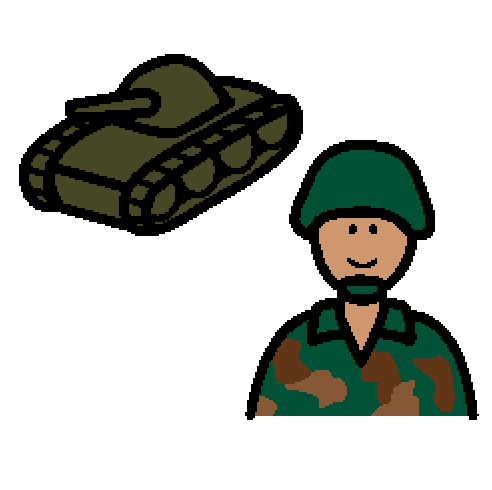 My Dad is a soldier. He has a very important job.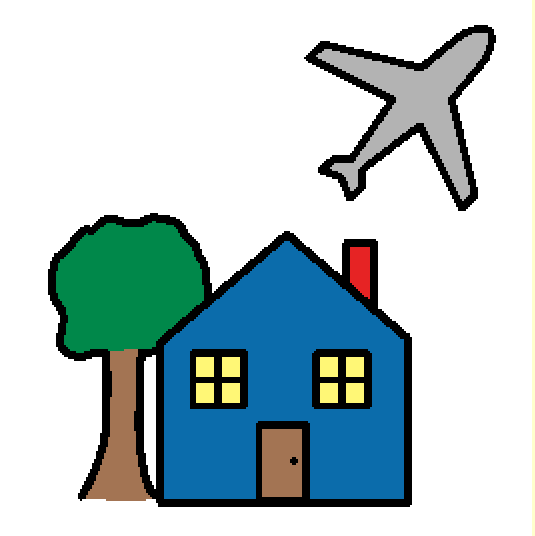 Sometimes his job asks him to go away from home.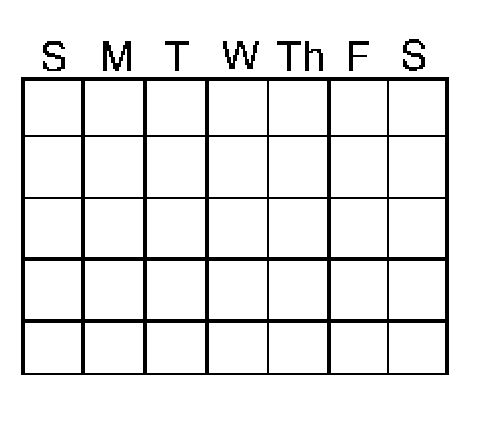 Sometimes he is gone for a few days. Sometimes he is gone for months.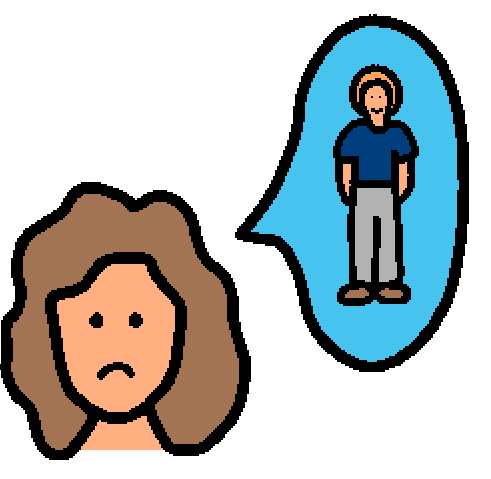 I miss him when he is gone.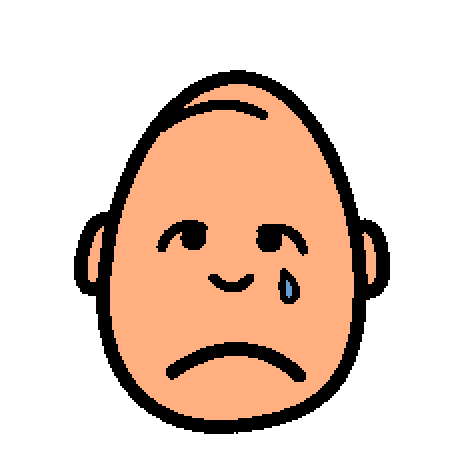 Sometimes I get sad when Dad has to leave. That is OK.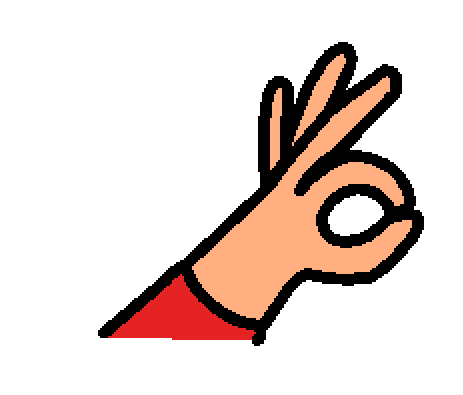 Dad is sad to leave me too. It is OK to be sad.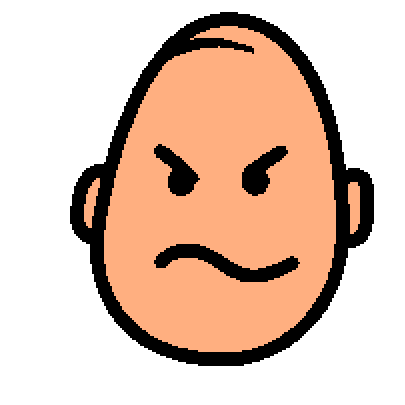 Sometimes I get angry when Dad goes away because I want him to play with me.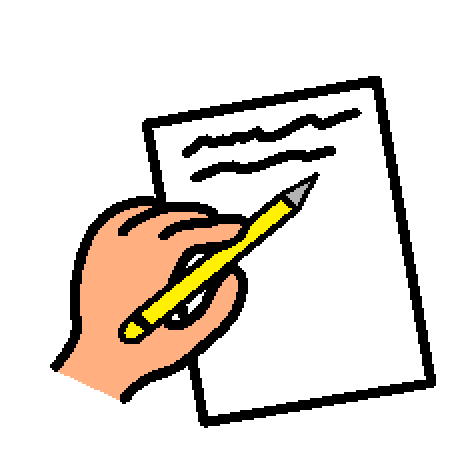 That is OK. When I get angry or sad, I will try to write Dad a letter or draw him a picture.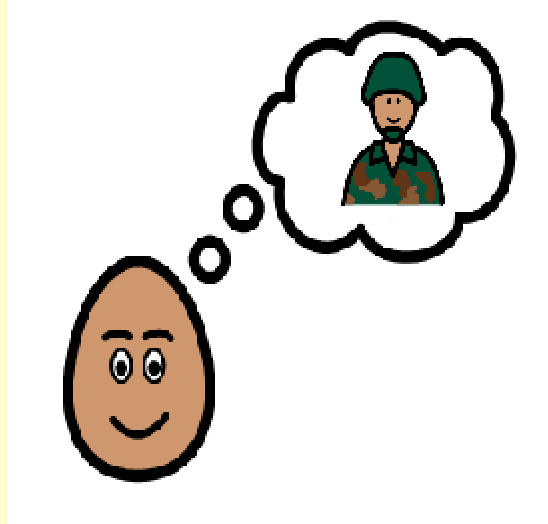 That will help me remember Dad and feel like he is closer to home.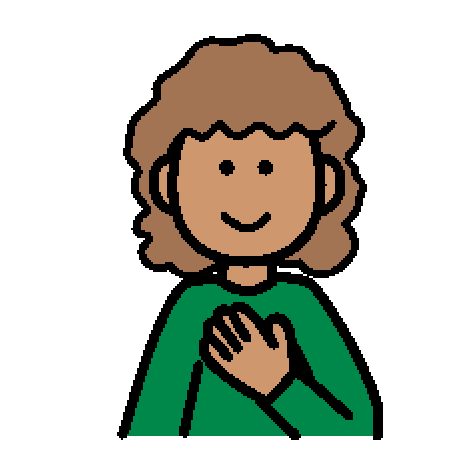 That will make me feel better.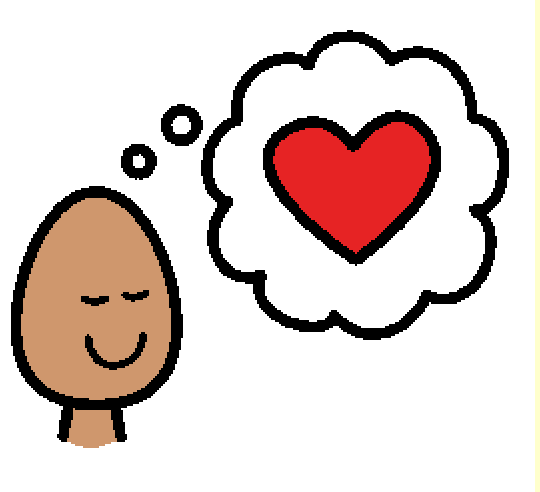 I know Dad loves me even when he’s not here.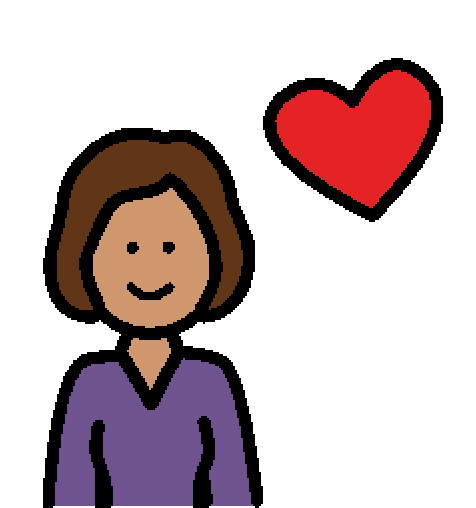 I know Mom loves me too.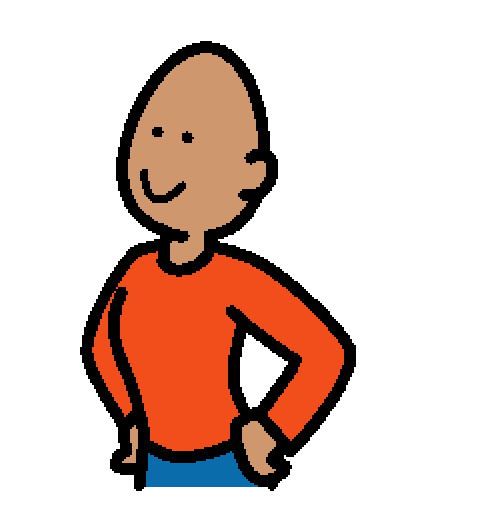 I will try to be brave when Dad is not here.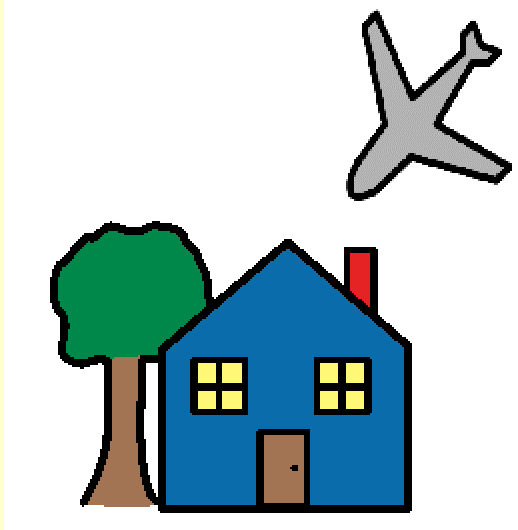 I will look forward to Dad coming home.